Spot the danger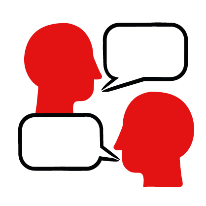 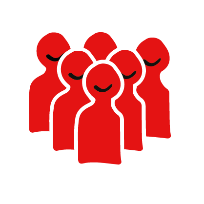 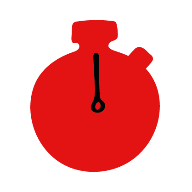 Learning objectives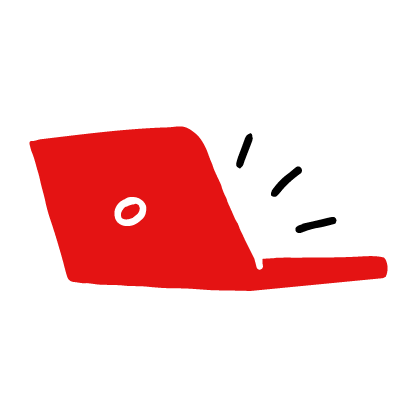 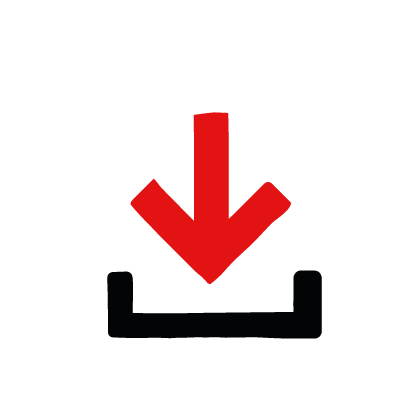 Understand ways we can keep ourselves and others safeLearn how to assess and spot dangersOverviewLearners explore the 360 photograph, spot the dangers and think about how these could be avoided.PreparationClick on this link to show the 360 photo of the kitchen on the Safety page on a screen and be able to show a PowerPoint.Familiarise learners with the ground rules for the session or establish ground rules. Assure learners are given opportunities to ask questions and have a way to ask anonymous questions if they wish to. For guidance on how to do these things, see the Creating a safe, inclusive and supportive learning environment guidance.How to run the activityStart by asking learners what they understand about the word ‘safety’ and ‘danger’ – can they come up a sentence, or an example, colour, object, to describe them? To support you could offer these descriptions: Safety can be described as “Freedom from harm or danger” Danger can be described as “a cause or likely cause of harm or injury”Show the 360 photo on a screen so that the whole group can see it, or share the link with children so they can bring it up on their screens. Explain that you are going to look around the kitchen and spot the dangers. Click and drag the mouse to move the image around. Ask children what they think the dangers in the kitchen are and write their ideas on the board. Then click on each danger in the photo and a text box will come up explaining what the danger is. Discuss each one.
Once you have found all the dangers, ask the children how these dangers might be made safe.  Discuss this as a group.
Focusing on one or two of the dangers, ask the children to think about what accident could happen and what is the first aid action they would need to take to help them? Check what has been have learned from the 360 photo by working through the multiple choice questions in the PowerPointStretch and challenge activities:If you have time, go through each danger and link it back to a first aid skill, you can do this by going to the first aid skills section of the website and clicking on the ‘how to help cards’ under each first aid skill to help children learn how to help someone who had an accident relating to each of the dangers in the photo.Please note, poisoning in mentioned as a potential injury/accident in the 360 photo for Liquitabs. When it explains that poisoning or burns can be caused by incorrect use, just explain that includes using the liquitabs for any other use than being properly placed into a washing machine by an adult. Poisoning is a skill in the secondary section of the website, you the educator can learn about that skill there. Avoid attempting to teach learners this skill, instead encourage learners to think about what they could do to help, even if they didn’t know the skill (for example, ensure the capsules are stored safely in the first place, and then if something happens tell an adult/call 999)Summing up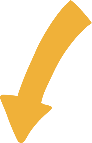 Discuss the idea of danger and staying safe again. Encourage children to think about ways they can make things safer or help safely. Remind them that telling an adult and asking for help is a safe way to help in any situation.      Now move onto the spot the danger practise activity on the safety page.